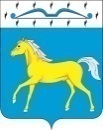 АДМИНИСТРАЦИЯ ПРИХОЛМСКОГО СЕЛЬСОВЕТА                               МИНУСИНСКОГО РАЙОНАКРАСНОЯРСКОГО КРАЯРОССИЙСКАЯ ФЕДЕРАЦИЯП О С Т А Н О В Л Е Н И Е23.09.2022			       п. Прихолмье             	              № 47-пО создании добровольногопротивопожарного формированияна территории п. ПритубинскийПрихолмского сельсоветаВ целях реализации полномочий по участию в предупреждении и ликвидации последствий чрезвычайных ситуаций на территории Минусинского района в соответствии с федеральными законами от 06.10.2003 № 131-ФЗ "Об общих принципах организации местного самоуправления в Российской Федерации", от 21.12.1994 № 69-ФЗ "О пожарной безопасности" ПОСТАНОВЛЯЮ:Создать добровольное противопожарное формирование на территории п. Притубинский Прихолмского сельсовета согласно приложению.Считать утратившими силу постановления от 11.03.2012 г. № 15-п, от 01.10.2019 г. № 54-п.Контроль за исполнением настоящего постановления оставляю за собой.4. Настоящее постановление вступает в силу со дня, следующего за днем его опубликования в официальном печатном издании «Прихолмские вести».                                                                                                                                                                                                 Глава Прихолмского сельсовета:					          Ю.В. ГусеваПриложение к постановлениюадминистрации Прихолмского сельсоветаот 23.09.2022 г.  № 47-п	СПИСОК	добровольного противопожарного формирования	п. Притубинский Прихолмского сельсовета	Минусинского района Красноярского края№ п/пФ.И.О.Адрес№ телефона1.Лейман Виталий ВасильевичП. Притубинский, ул. Комсомольская, д. 189504216424